MLA University of West England — summer school in the UK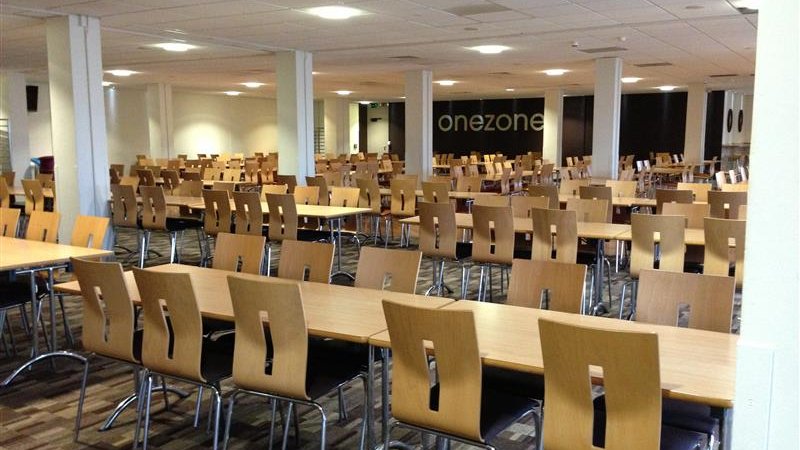 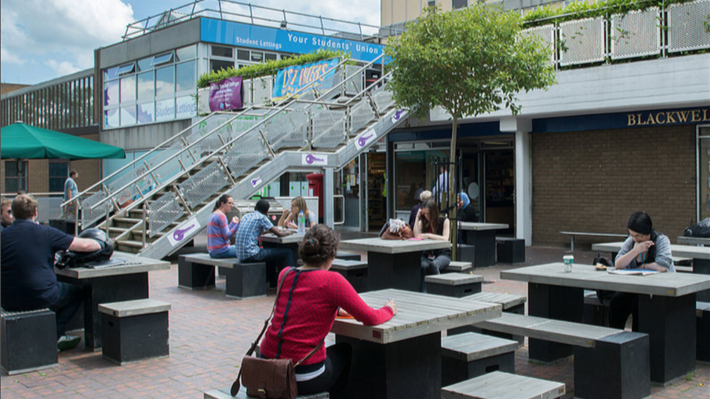 Stoke Gifford, Bristol BS16 1QY, UK, from 11 to 17 ageDescriptionWhy choose this programInfrastructureSport infrastructureHobbies and clubsWhat else included in the program priceRecommended arrival cityЛондонSample timetableFor booking please go to www.travelclass.org Course intensity15AccommodationCampusRoom typeSingleBathroom facilitiesEn-suiteMealsBreakfast, Lunch and DinnerExcursions per week4Weekday excursions3Full day excursions1MorningAfternoonEveningDay 1Arrival Orientation Learning MLA Summer SongWelcome partyDay 2Lessons Half Day Bristol Walking Tour Banksy Street Art TourKaraokeDay 3Lessons Multi sportsFashion Night and Chit Chat ClubDay 4Lessons Half Day Bristol Clifton Suspension Bridge, Discovering BristolHawaiian Disco PartyDay 5Lessons Multi sportsKahoot NightDay 6Lessons Half Day Bath Walking TourSelfie Scavenger HuntDay 7Full Day Stratford Upon Avon Walking Tour Full Day Shakespeare’s Birthplace*British Disco